Appendix 1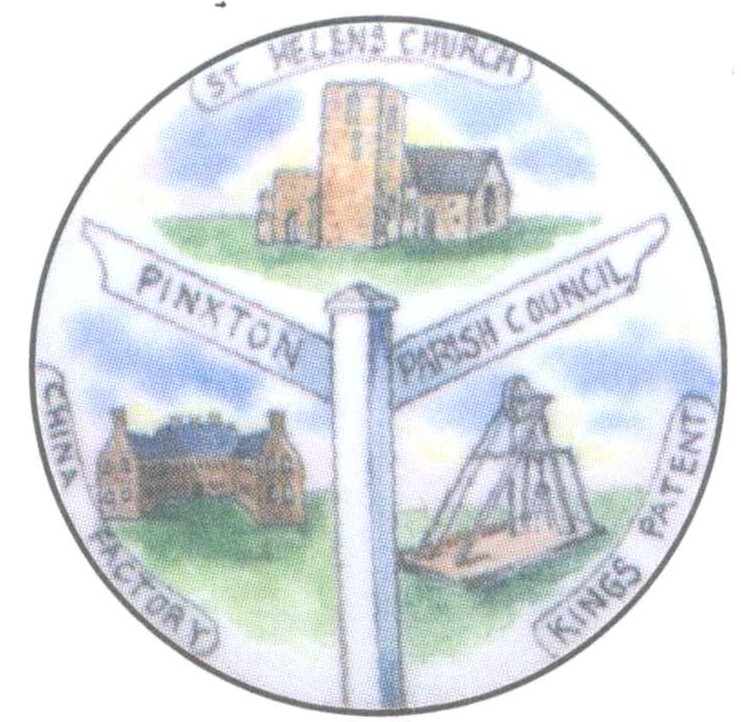 Minutes of the Pinxton Parish Council Meeting held on 19th April 2023 at 7pmPresent: Cllr M Hinman (Chairman)	Cllr M Dooley 		Cllr R Street	Cllr C Drake-BrockmanCllr V Meredith		Cllr J Siddle 		Cllr B Marshall		Cllr A Slack	Cllr L Brentnall			Cllr P Chippington	L J Powell – Parish ClerkMembers of Public x 12No Police Representative 	Cllr Siddle advised that he was audio recording the meeting.22/147 Apologies for absence Apologies were received from Cllrs Coyle who had a prior engagement and  Cllr Kelly who was absent for personal reasons.22/148 Declaration of Members Interest/Update of Register Cllrs Hinman, Dooley, Marshall, Slack, Drake-Brockman and Meredith declared a interests and had completed the interest form. 22/149 To receive and approve requests for dispensations from members on matters in which they have a Disclosable Pecuniary Interest.No dispensations were requested.22/150 To determine which items, if any, should be taken with the public excluded. No items to be taken with the public excluded.22/151   Minutes   	The minutes of the Parish Council meeting held Wednesday 15th March 2023 were considered. The minutes had been distributed to members prior to the meeting.RESOLVED (unanimous) The minutes of the Parish Council Meeting held on 15th March 2023 be adopted.22/152	Updates on matters arising from the minutes (for information only)There were no matters arising from the minutes.22/153 Public Speaking 153.1 Parishioner MattersMr Landers raised the issue of fly tipping. The same resident asked that the problem of contaminated soil in the cemetery be put on the next agenda, it was agreed that he would meet with the Chairman of the council.A female resident noted that there was nothing for children on Pinxton Recreation Ground . It was agreed that letter would be sent to residents of Glebe Avenue Wharf Road and Beech Avenue asking their views on the type of play equipment.A female resident complained about Swift Engineering causing noise at the rear of housing and Headstocks, they had also cut down numerous trees without permission. Cllr Dooley advised that she would call this in.Another female resident asked why her elderly relation had been on the housing list for 3 years for a bungalow yet she had still not been given one. Cllr Dooley gave her assurance that she would look into the matter.153.2 Police MattersThere was no Police Representative present and no report had been given.153.3 Reports from Council Representatives on Outside BodiesThere were no reports from outside bodies.153.4 Reports from District and County Councillor Representatives on matters of direct relevance to Pinxton Parishioners Cllr M Dooley (BDC) reported that 44 children had attended the half term games and activities. She gave thanks to the council for allowing the use of the multi use games area.Cllr J Siddle (DCC) reported that the fruit tree planting went well and they have not been tampered with. Many of the pot holes have been filled in. Cllr Siddle announced that himself and Cllr Marshall have been elected unopposed.22/154    Planning ApplicationsThe latest planning applications and decisions had been distributed to members prior to the meeting. Concerns were raised over planning application 23/00122FUL due to noise levels. This application will be objected to.22/155    Parish Council – Items for Decision/Action155.01 King’s CoronationCllr Dooley reported that the committee had held a meeting to finale events. On the Saturday night it would be an evening for adults 7pm – 12pm. Billy Eccles would be singing and there will be a free buffet. It is free but there will only be 150 tickets.On Sunday there will be a parade at 10am from the Village Hall to the church lead by the children’s King & Queen. There will be a church service followed by refreshments in the church.All Pinxton school children will receive the new King’s 50pence in a black velvet pouch.A large planter and two Coronation benches are on order.RESOLVED (unanimous) The planned events be accepted.155.02 Wednesday Luncheon ClubWith the suspension of the Warm Hub, consideration was given to holding Luncheon Clubs on a Wednesday, a grant of £800 from a District Councillor has been awarded. Cllr Dooley explained that the lunches are charged at £5 which is what they cost so it is more or less self funding.RESOLVED (unanimous) free use of the hall be awarded for the Wednesday Luncheon Club.155.03 Dog BinsConsideration was given to the installation of additional dog bins.RESOLVED (unanimous) Three waste bins (not specific dog bins) to be placed at the Tops play area, West End and near 9 Hill Top.155.04 Police Attendance at MeetingsConsideration was given to the letter to Angelique Foster and her response to Cllr Duncan Mc Gregor. The Clerk explained that this had come about from a survey in which she had taken part as to how often the police send representatives to Parish Council meetings.This item was noted.155.05 FootpathsConsideration was given to any update in relation to footpaths.Cllr Siddle reported that the legal work is continuing.155.06 Warm Hub FutureConsideration was given to the letter from Mr. Palos regarding the future of the Warm Hub.The Clerk explained that the funds still in the Warm Hub account was ring fenced for this purpose. Thanks were given to David & Sharon Palos for their hard work.RESOLVED (unanimous) freeze the Warm Hub funds until it recommences in October.155.07 Pinxton Football ClubConsideration was given to the letter from Pinxton FC requesting 50% of costs towards pitch renovation.RESOLVED (8 in favour, 2 abstentions) to pay entire amount and claim 50% back from Pinxton FC.155.08 Village Inn Lease After receiving only one expression of interest to the advert of the Village Inn lease, consideration was given to the renewal of the lease, any rent increase and any amendments to the contract. The public were asked to leave part way through this debate due to the financial matters to be discussed.Cllr Hinman left the room for the entire agenda item.RESOLVED (unanimous) The Clerk be given devolved powers to manage all aspects of the bar lease. The rent to now be paid by monthly direct debit and increased by £25 per week.22/156 FinancesThe financial matters for March were considered:Income and Expenditure Details  for March 2023 	Statement of Parish Council Investment.Bank Statement for both accounts.Bank ReconciliationRESOLVED (unanimous) the above finances were approved.22/157 Clerks ReportThe Clerk’s report was received and noted.Concerns were raised about contamination of the cemetery land. The Clerk to arrange samples to be taken from the soil.22/158 Correspondence Received     The correspondence was noted.The Chairman thanked the council on behalf of Derbyshire Darts for their continued support.22/159 Date of the next Parish Council meeting – 17th May 2023 7pm in the Village all, 3 Kirkstead Road, Pinxton, NG16 6NAMeeting closed 8.25pmSigned Chairman…………………………………………………………………. (Cllr Hinman)